ПРОТОКОЛ № 102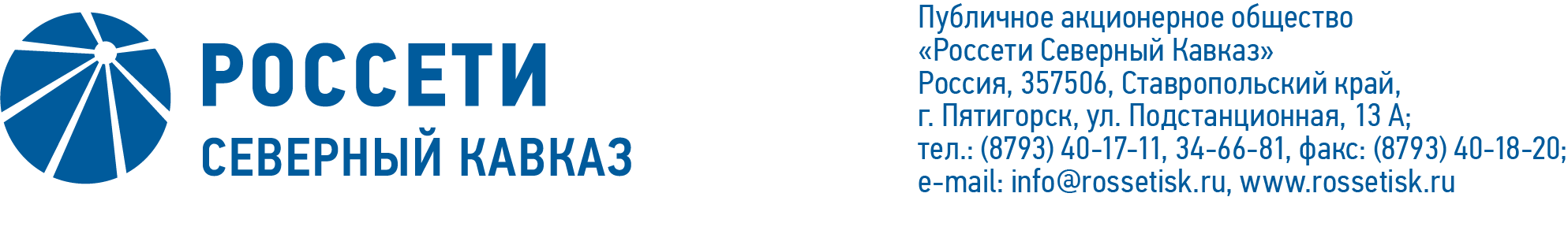 заседания Комитета по кадрам и вознаграждениямСовета директоров ПАО «Россети Северный Кавказ»Место подведения итогов голосования: Ставропольский край, г. Пятигорск,                         ул. Подстанционная, д.13а, ПАО «Россети Северный Кавказ».Дата проведения: 17 ноября 2022 г.Форма проведения: опросным путем (заочное голосование).Дата составления протокола: 17 ноября 2022 г.Всего членов Комитета по кадрам и вознаграждениям Совета директоров                         ПАО «Россети Северный Кавказ» – 3 человека.В заочном голосовании приняли участие:Кузнецова Юлия Викторовна,Мащенко Сергей Николаевич,Косинская Ирина Викторовна.Кворум имеется. ПОВЕСТКА ДНЯ:Об избрании заместителя Председателя Комитета по кадрам и вознаграждениям Совета директоров ПАО «Россети Северный Кавказ».О формировании бюджета Комитета по кадрам и вознаграждениям Совета директоров ПАО «Россети Северный Кавказ» на 2 полугодие 2022 года – 1 полугодие 2023 года.ИТОГИ ГОЛОСОВАНИЯ И РЕШЕНИЯ, ПРИНЯТЫЕ ПО ВОПРОСАМ ПОВЕСТКИ ДНЯ:Вопрос № 1: Об избрании заместителя Председателя Комитета по кадрам и вознаграждениям Совета директоров ПАО «Россети Северный Кавказ».Решение:Избрать заместителем Председателя Комитета по кадрам и вознаграждениям Совета директоров ПАО «Россети Северный Кавказ» Мащенко Сергея Николаевича, первого заместителя начальника Департамента обеспечения безопасности ПАО «Россети».Голосовали «ЗА»: Кузнецова Ю.В., Мащенко С.Н., Косинская И.В.«ПРОТИВ»: нет. «ВОЗДЕРЖАЛСЯ»: нет.Решение принято единогласно.Вопрос № 2: О формировании бюджета Комитета по кадрам и вознаграждениям Совета директоров ПАО «Россети Северный Кавказ» на 2 полугодие 2022 года – 1 полугодие 2023 года.Решение:Рекомендовать Совету директоров ПАО «Россети Северный Кавказ» принять следующее решение:«Утвердить бюджет Комитета по кадрам и вознаграждениям Совета директоров Общества на 2 полугодие 2022 года – 1 полугодие 2023 года согласно Приложению к настоящему решению».Голосовали «ЗА»: Кузнецова Ю.В., Мащенко С.Н., Косинская И.В.«ПРОТИВ»: нет. «ВОЗДЕРЖАЛСЯ»: нет.Решение принято единогласно.Председатель                                                                                  Ю.В. КузнецоваСекретарь Комитета                                                                       Н.В. ТолмачеваПриложение:Опросные листы членов Комитета по кадрам и вознаграждениям Совета директоров ПАО «Россети Северный Кавказ», принявших участие в голосовании.